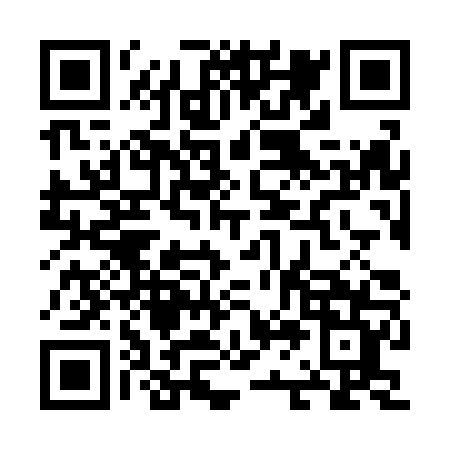 Prayer times for Corte do Gafo de Baixo, PortugalWed 1 May 2024 - Fri 31 May 2024High Latitude Method: Angle Based RulePrayer Calculation Method: Muslim World LeagueAsar Calculation Method: HanafiPrayer times provided by https://www.salahtimes.comDateDayFajrSunriseDhuhrAsrMaghribIsha1Wed4:566:351:286:208:219:542Thu4:546:341:286:218:229:553Fri4:536:321:286:218:239:574Sat4:516:311:276:228:249:585Sun4:506:301:276:228:259:596Mon4:486:291:276:238:2610:017Tue4:476:281:276:238:2710:028Wed4:456:271:276:248:2810:039Thu4:446:261:276:248:2910:0410Fri4:436:251:276:258:3010:0611Sat4:416:241:276:258:3010:0712Sun4:406:231:276:268:3110:0813Mon4:396:221:276:268:3210:1014Tue4:376:221:276:278:3310:1115Wed4:366:211:276:278:3410:1216Thu4:356:201:276:288:3510:1317Fri4:336:191:276:288:3610:1518Sat4:326:181:276:298:3610:1619Sun4:316:181:276:298:3710:1720Mon4:306:171:276:298:3810:1821Tue4:296:161:276:308:3910:1922Wed4:286:161:276:308:4010:2123Thu4:276:151:286:318:4110:2224Fri4:266:141:286:318:4110:2325Sat4:256:141:286:328:4210:2426Sun4:246:131:286:328:4310:2527Mon4:236:131:286:338:4410:2628Tue4:226:121:286:338:4410:2729Wed4:216:121:286:338:4510:2830Thu4:206:111:286:348:4610:2931Fri4:206:111:296:348:4610:30